Představujeme nominace 27. ročníku Czech Press PhotoMezinárodní porota vybrala nominované snímky 27. ročníku fotografické soutěže Czech Press Photo. Soutěžilo se v osmi fotografických kategoriích, kde porota posuzovala jednotlivé snímky a série společně. Pět odborníků hodnotilo více než 4300 snímků od 250 fotografek a fotografů z České a Slovenské republiky. Oznamujeme vítěze Grantu Prahy a partnerské ceny. Paralelně s hlavní soutěží byla vyhlášena fotografická soutěž pro děti a mládež, která již také zná nominované snímky. „Díky důsledné preselekci pracovala porota s maximální efektivitou. Z přihlášených příspěvků si porotci pamatovali silné a kvalitní soubory, které postupovaly do dalších kol. Tematicky dominovalo rozhodně tornádo, které zasáhlo jižní Moravu, olympijské hry, kříže na Staroměstském náměstí a také demonstrace proti očkování, které se účastnili fotbaloví hooligans. Společně jsme vybrali nejkvalitnější snímky, které reprezentují posledních dvanáct měsíců,“ říká předseda poroty Petr Mlch.Mezinárodní porota zasedala ve dnech 17.– 19. října v galerii Czech Photo Centre ve složení: předseda poroty – šéf fotobanky ČTK Petr Mlch, Adrian Evans, ředitel agentury Panos Pictures z Velké Británie, Sean Gallup, vedoucí fotograf Getty Images z Německa, Alžběta Jungrová, fotografka ze skupiny 400ASA, a Jan Zátorský, fotograf mediálního domu Mafra.Fotografie roku bude vyhlášena společně s vítězi v kategoriích na slavnostním ceremoniálu v lednu v Národním muzeu. Přihlašování fotografií probíhalo pomocí elektronického systému. Zapojit se mohli fotografky a fotografové s trvalým bydlištěm v Česku nebo na Slovensku. Grant Prahy je druhou hlavní cenou soutěže. Vítězný soubor vybírá pražský primátor na doporučení mezinárodní poroty, která doporučuje vybrané soubory s nejvyšším hodnocením. Cenu získal Petr Vrabec za cyklus Pražské periferie.“Na souboru Pražská periferie oceňuji zaměření na části města, na které se někdy neprávem zapomíná. Pozornost umělců, ale třeba i turistů bývá obvykle upřena hlavně na historické centrum, které je krásné, jenže hlavní město přece není ‚jen‘ most a hrad. I okrajovější části města nabízejí mnoho zajímavých a neokoukaných míst a zákoutí. Kromě toho nesmíme zapomínat, že představují domov pro stovky tisíc obyvatel, které k těmto lokalitám mají osobní vztah,” říká primátor hlavního města Prahy Zdeněk Hřib.Poroty se tradičně účastnily děti z Dismanova dětského rozhlasového souboru. Ty za svou cenu jednoznačně zvolily snímek Barbory Reichové z českého olympijského výboru, která pod vodou zachytila plavkyni Simonu Davidovou. „Na fotografii s plavkyní v podolském bazénu se nám líbilo hned několik věcí – každého z nás zaujalo něco jiného. Na konci jsme se shodli, že fotka díky světlu a modré barvě působí hodně pozitivně, dále se nám líbilo zachycení rychlosti, kterou člověk okem nedokáže tak rychle vnímat, ale ze všeho nejvíc nás zaujal nápad s rozdělením obrazu. To, že je polovina fotografie pod hladinou a druhá nad ní, hned upoutá pozornost a to je u novinářských fotek, alespoň myslíme, to nejdůležitější. Moc gratulujeme tomu, kdo takovou fotku umí udělat. Z plavání bychom taky takovou chtěli, asi to příště v bazéně vyzkoušíme,“ říká předsedkyně dětské poroty Bára Sadílková.Nominace CZECH PRESS PHOTO 2021. V každé z osmi soutěžních kategorií uděluje porota tři nominace kategorie z prací, které se dostanou do třetího hlasovacího kola. AKTUALITA Martin Divíšek, EPA – Nepokoje chuligánů kvůli covid opatřenímMartin Divíšek, EPA – Tornádo zasáhlo jihomoravský region na jihovýchodě České republikyPetr Topič, Mafra, a. s. – ZkázaREPORTÁŽ Lukáš Bíba, Economia – Druhá a třetí vlnaLukáš Bíba, Economia – 25000 křížůPetr Vrabec, volný fotograf – Protesty Strajk kobiet ve VaršavěKAŽDODENNÍ ŽIVOT Jan Cága, volný fotograf – Psí plážeDavid W Černý, Reuters – Jedna pandemie, jedno město, jeden člověkDavid Těšínský, volný fotograf – Život a smrt v GuatemaleLIDÉ, O KTERÝCH SE MLUVÍMartin Hykl a Marek Pátek, Blesk – Ministr zdravotnictví Roman Prymula opouští restauraci Rio’s na VyšehraděPetr David Josek, AP – Johnny Depp na 55. filmovém festivalu v Karlových VarechPetr Topič, Mafra, a. s. – Volební kampaň Andreje BabišeUMĚNÍ A KULTURA Lukáš Bíba, Economia – CestyLukáš Bíba, Economia – Křišťálový glóbus – 20. výročí hlavní ceny Mezinárodního filmového festivalu Karlovy VaryMilan Bureš, Respekt – Pavel DiasSPORTMichal Sváček, Mafra, a. s. – Olympijské hry Tokio 2020Jaroslav Svoboda, volný fotograf – Bajky!Roman Vondrouš, ČTK – Věrní fanoušciPORTRÉT Michal Sváček, Mafra, a. s. – Karel Dobrý, herecMichael Tomeš, Intro – Jaroslav RónaMartin Zeman – JazzmansČLOVĚK A ŽIVOTNÍ PROSTŘEDÍ Michal Fanta, volný fotograf – Ptačí chřipkaMichal Turek, Mafra a. s. – Kroužkování sokola stěhovavého v ChemparkuIgor Zehl, ČTK – Digitální pohodaZvláštní ceny: Canon Junior Award pro mladého autora získal Ondřej Deml (ČTK) za sérii z olympijských her s názvem Olympijské emoce. Ocenění Výboru dobré vůle – Nadace Olgy Havlové získal Kevin V. Ton, volný fotograf, za sérii, která dokumentovala osud bezdomovkyně Marušky. Cenu Úřadu Vysokého komisaře OSN pro uprchlíky (UNHCR) získala Lenka Klicperová, volná fotografka, za sérii z Náhorního Karabachu. Speciální stipendium ČTK pro mladého autora do 26 let, které bude probíhat přímo v agentuře, získala Barbora Kvasničková, volná fotografka, za sérii Ničivých požárů v okolí Athén. Ve spolupráci se společností Samsung byla udělena cena fotografovi Martinu Veselému z mediálního domu Mafra za sérii z hudebních festivalů.CZECH PHOTO JUNIOR 2021 oznamujeme na webu https://www.czechphoto.org/cpp/nominace-2021-cp-junior/Soutěž a výstavu Czech Press Photo 2021 pořádá Czech Photo, o. p. s., pod záštitou primátora hlavního města Prahy a ministra kultury.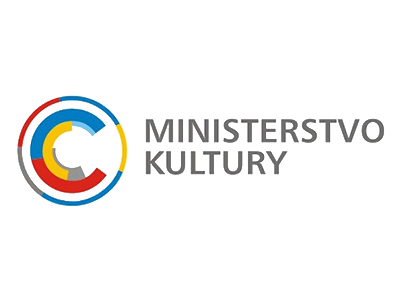 Za finanční podpory hlavního města Prahy 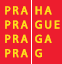 Generální partner: TrigemaPartneři: Koupelny Ptáček, Cewe eContest, Siko, Renomia, Berlitz, Cobra, Pictoart, Canon, Eizo, Samsung, Laufen, Nielsen, Soliter, NEWTON Media, VDV, UNHCR, Fakulta sociálních věd UK    Hlavní mediální partner: MAFRA, a. s., a Český rozhlas 1 – RadiožurnálMediální partneři: Reflex, ČTK, Rádio DAB Praha, National Geographic, Prima Zoom, Lidé a Země